THE UNIVERSITY OF PUGET SOUND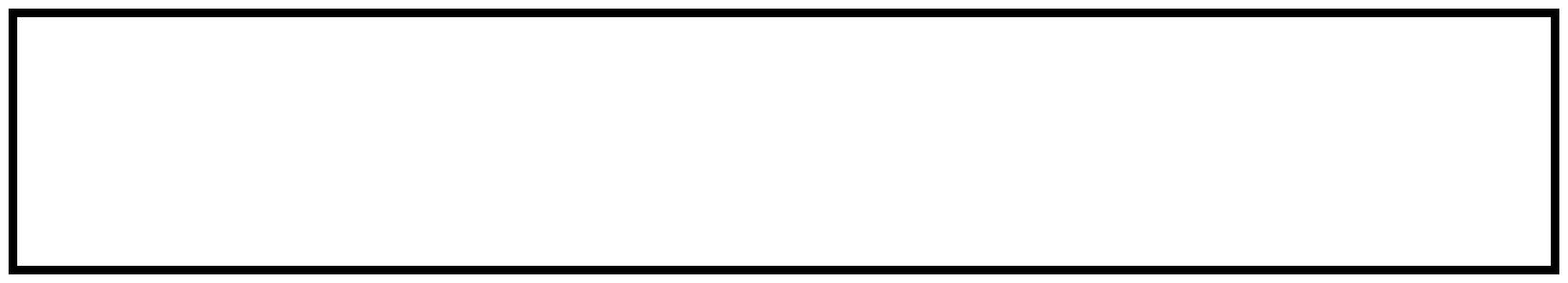 2014-2015 CURRICULUM GUIDEBusiness Leadership Program INTERNATIONAL EMPHASISDEGREE: BACONTACT PERSON: Nila WieseNOTES: BUS 205, ECON 170, and MATH 160 or 260 are prerequisites for BUS 315. Permission of advisor required. Courses used to satisfy the International Business elective may not also be used to satisfy the Senior Research Seminar or university core requirements. Check course descriptions, as well as semester by semester course offerings, for 400-level BUS classes to determine if they fulfill the Senior Research Seminar requirement. Courses approved: BUS 416, 432, 478, 482, 485. Of the three units of upper division coursework required outside the first major, the Connections course will count for one unless it is used to meet a major requirement. CORE CURRICULUMMAJOR REQUIREMENTSA suggested four-year program:A suggested four-year program:A suggested four-year program:Fall Semester ClassesSpring Semester ClassesFreshmanUnitsUnitsSSI11SSI21ECON 1701, 2 (SL core)1MATH 1601, 2or 260 (MA core)1Approaches core1PG 101, 102, or 103 (SL core)1FL (if needed) 1FL (if needed)1BUS 101 (Seminar)0BUS 101 (Seminar)0SophomoreUnitsUnitsBUS 2051 or Approaches core1BUS 2051 or Approaches core1BUS 31021BUS 30521MATH 150 or higher1BUS 340 or Elective1ECON elective 200-400 level or Elective1ECON elective 200-400 level or Elective1 BUS 201 (Seminar)0 BUS 201 (Seminar)0JuniorUnitsUnitsBUS 31521International Business elective31BUS 340 or Elective1Elective1Elective1CN core5 or Elective1BUS301 (Seminar)0BUS 301 (Seminar)0International experience required: may or may not be credit-bearingInternational experience required: may or may not be credit-bearingInternational experience required: may or may not be credit-bearingSeniorUnitsUnitsSenior Research Seminar4 or elective1Senior Research Seminar4 or elective1BUS38521International Business elective3 or elective1CN core5 or elective1CN core5 or elective1BUS 3701Elective1BUS401 (Seminar)0BUS401 (Seminar)0UNIVERSITY CORECRSTERMGRADESSI1SSI2ARHMMA (MATH 160, 260, 150+) #NSSL (ECON 170; PG 101, 102, 103) #CNKEYKEYKEYKEYKEYSSI1= Seminar in Scholarly Inquiry1MA= Mathematical ApproachesMA= Mathematical ApproachesMA= Mathematical ApproachesMA= Mathematical ApproachesSSI2= Seminar in Scholarly Inquiry2NS= Natural Scientific ApproachesNS= Natural Scientific ApproachesNS= Natural Scientific ApproachesNS= Natural Scientific ApproachesAR= Artistic ApproachesSL= Social Scientific ApproachesSL= Social Scientific ApproachesSL= Social Scientific ApproachesSL= Social Scientific ApproachesHM= Humanistic ApproachesCN= ConnectionsCN= ConnectionsCN= ConnectionsCN= ConnectionsFL= Foreign LanguageFL= Foreign LanguageFL= Foreign LanguageFL= Foreign LanguageCOURSEUNITSTERMGRADEPG 101, 102, 103 #MATH 160### or 260#ECON 170###BUS 205BUS 310##BUS 305##BUS 315##BUS 340BUS 370*****BUS385##International Business electives 300+:*1. Senior Research Seminar**Foreign Language***International Experience****Additional International Content or Context ******Leadership Seminar each termBUS Internship